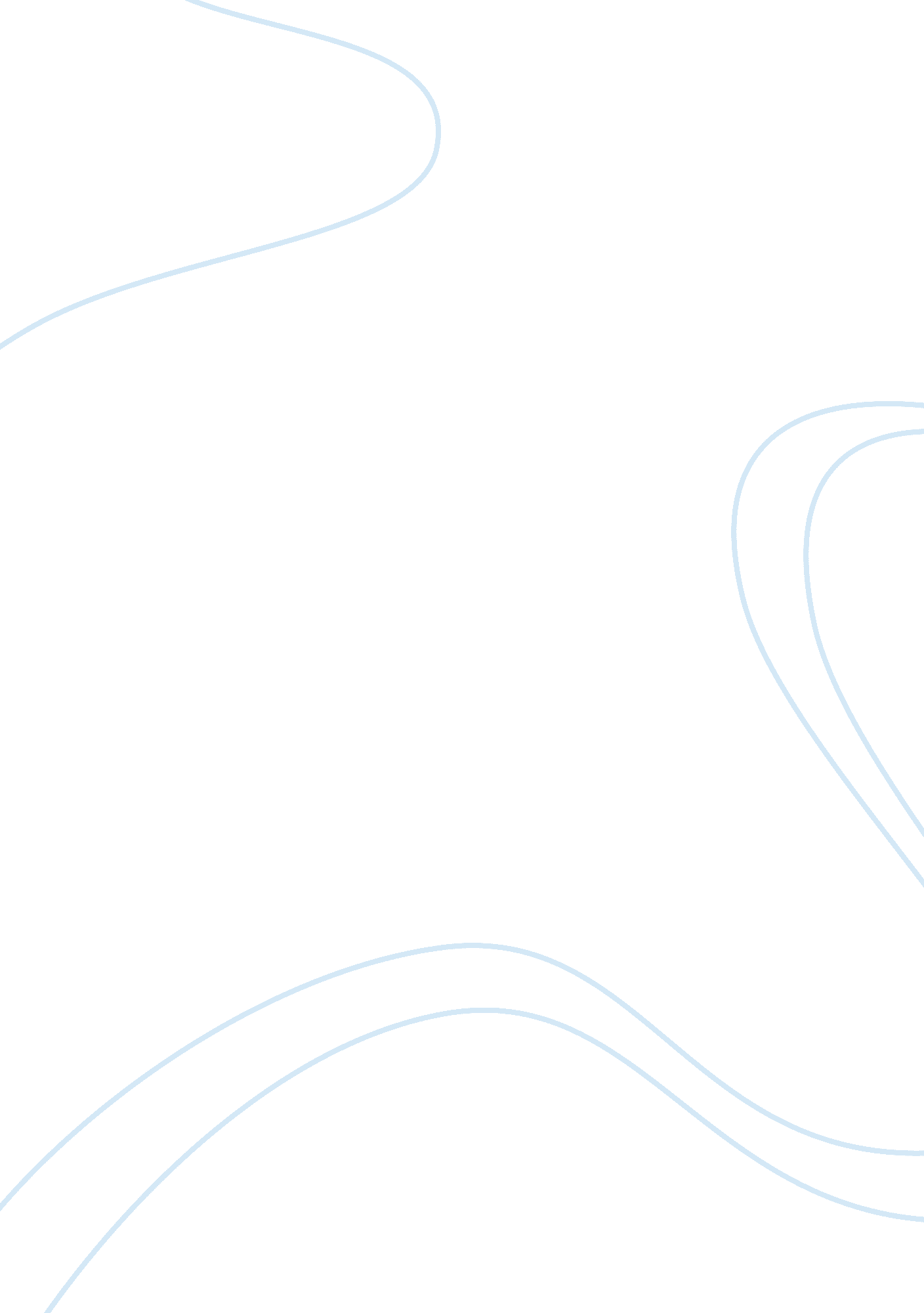 From hierarchy to teamwork leading the change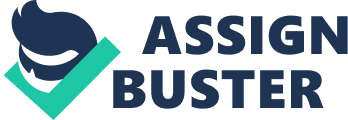 Introduction: Leadership is an essential issue not only in the business environment, but also in all aspects of the human being life. Leadership is essential whether you are a leader of a team or are a single owner with no one working for you. Successful leadership, in matter of truth is a process of thinking; also, it is a route to make things done. Thriving entrepreneurs of today should possess and give out successful leadership skills. Moreover, managers are adept at maintaining the importance of such firm going on and add safety to the said firms, but unfortunately do not make for successful entrepreneurs. Leaders as well as successful entrepreneurs are good at inspiring people’s emotions, raising their expectations, plus taking them in different directions. However, effective leadership should be given off skills always constantly. Leaders are the ones who make things done. Furthermore, A few outstanding leaders function as having professional will in addition to personal humility. They have the commitment to produce whatever it takes to establish an enduring organization. They bear responsibility for the failures. Furthermore, they act on excellent standards; they are humble, let others responsible for the credit moreover, they are not egotistical. Therefore, most persons do not include the nature or instincts gain the life experiences tog to be a top Leadership, on other words, numerous people may receive the ability to improve themselves as to get leaders that are more powerful. However, it is further believed by many, for the most part that Working in teams is often more impressive than working with the earlier style bureaucratic management. This has been effectively demonstrated by first the Japanese experience, moreover, later in more countries around the world. However, the transition from hierarchy to teamwork requires the analysis and practice of the principles of team style management. Definition of Leadership: Leadership can be defined as the potential to influence more people to achieve things. A leader teaches by example and motivates others to observe their actions. A leader looks for other opportunities and is ready to switch their status quo. A leader has the capacity to reach people feel right about what they are doing and helps people think as the work they are accomplishing is working towards the larger objective of the corporation. On the other hand, a leader challenges someone to look beyond his or her base level of performance and action to their highest potential; they struggle to make the optimum out of their employees. Therefore, a leader is a person who recognizes accomplishment as well as properly rewards for accomplishments. Thus, One of the most fundamental aspects of a leader is they treat mistakes same as learning experiences. Leadership Aspects: Challenge the process: A leader searches for easier, additional effective ways to achieve goals, rather than compromising for the age-old manner of doing something. Moreover, leaders are innovative and testing to discover alternative ways of doing things. Inspiring: Leaders efficiently communicate organizational goals towards employees so people realize what is expected of them. Furthermore, they offer people a valid cause to make their jobs by expressing how valuable their work is plus how it helps the company as a whole. They motivate and energize workers and make them faith to perform their job. Modeling: An effective leader teaches by example. Besides, Leaders work with the highest standards and require others to perform to those standards as well. Additionally, they set forward a high-level application and expect a high-level effort from those around them. Personal Leadership Characteristics: Leader should believe that he personally has many superior leadership characteristics. Such like, he has to be honest, hard working, as well as perceptive. In addition, He tends to lead by example, letting others see how strong he works in addition to the level he holds himself to as an example of the class others should want to work towards as well. Likewise, he tends to remain very adept at recognizing people’s feelings about things. Supplementary, he can often tell if someone does not enjoy doing something and try to assist them discover ways to give it more enjoyable. At the identical time, also we find with the purpose that he is innovative in that he usually looks for the easiest means of doing things. Consequently, if a process is in place along with there is a faster or else more reliable method of generating the identical results he can usually obtain it. As well, he should think that he have a superior ability to analyze problems and follow up with solutions to them. In the addition of that and from the widespread, that he would say that to avoid his weaknesses such as the potential to peer. Besides, he should be good at pointing out problems with something also, then expressing those problems for the person who is responsible. However, he should tend to constantly watch for the best things furthermore skip over the bad ones. Thus, this could lead to other long-term problems for that the reason of the problem areas may go uncorrected. Hierarchy Leadership: Hierarchy is a reality in organizations. While many advocates for “ flatness” in organizations, it is ultimately a comparable term, someone is however in charge. Therefore, the buck stops somewhere, in addition to the buck usually has clear channels it passes through before it stops. This is hierarchy. Thus, think the pyramid. Therefore, in a hierarchical system, a little number exists at the top leadership, and the others are apparently working their way through their careers so they can get to getting higher on the pyramid. Leadership development, therefore, is finding people in the bottom parts of the pyramid and “ grooming” them for slots in the top at either your organization or another. On other words, this means picking “ star performers” and making certain they experience the opportunities to extend their leadership skills. However, we can find with the intention of, in several areas of the pyramid comes into play again. Therefore, Leadership development takes your non-leaders and makes a new pyramid out of them, selecting only the head of the sub-pyramid for development. Therefore, we can certainly get so as to numerous practice it for either or what was mentioned early but as giving people the possibility to develop their horizons, present to the Board, take on different projects, etc. on separate words, it is appropriate to look beyond star performers. For example, if leader said that he barely had occasion to actually focus his mentoring attention on two to three people out of his entire team that might be fine if it is within his pyramid. Furthermore, we can add with the purpose that Introspection is fine, but it still will not enable any more than three or four to get the leader’s attention. Thus, you desire to develop mechanisms and structures so more people can see the assistance they require to improve leadership within their present roles. Therefore, and as we mentioned earlier, that Operating exclusively within the pyramid structure inhibits this, but it is not seen that people experimenting outside of this paradigm. Leadership Development Hierarchy: It was developed to assist those we coach understand the connection of self-awareness, authenticity, interpersonal effectiveness, purpose, vision, as well as values to their journey of personal leadership development. Therefore, the hierarchy is a conceptual construct that represents the different stages or levels an individual can go through to develop themselves same as successful plus fulfilled leaders within the context of their values, purpose in addition to personal vision. The construct theorizes that people will be more appropriate as leaders if they first achieve enough of the requirements of a lower level before ascending toward higher levels of the hierarchy. On other words, those of us who have observed leadership development along with studied the research in the direction of emotional intelligence are suggesting that leaders who have the emotional maturity will perform better at the higher levels of task demand in addition to complexity than those who make not include the minor levels satisfied. For example, one will be better able to present an organization vision if they have high self-awareness, authenticity as well as interpersonal effectiveness. The Leadership Development Hierarchy is a model that helps people to view a view of the journey they will experience it as if they develop themselves. Therefore, it also facilitates the participants’ capacity to better manage their learning experiences. Those of us who design and deliver leadership development programs can utilize the hierarchy to certify in addition to categorize content. We also can combine the scope along with the sequence of our instructional design along with the Leadership Development Hierarchy. There are particular chunks of material in addition to experiences that are used to support our learners work throughout each of the levels of the hierarchy. Therefore, coaches of leaders, our job is to design and facilitate a procedure that allows people to have deep individual experiences that lead to move to self-discovery as well as insight. This includes adapting moreover using teaching methods as closely as tools that will assist people learn to tap into their intellectual in addition to emotional skills to get themselves as successful leaders. Only then are we really helping people on their drive to get a level five leader. Leadership as Teamwork: Developing collaboration crosswise an organization necessitates so as to leaders acquire a systems approach toward projects. Furthermore, that means such organization stares at projects at the previously mentioned time as a system of regular activities to cooperate to perform a known objective. Consequently, the general objective is on the means to compliment the entire strategy of such organization. Frequently, every projects sketch as of one source pool, consequently they interconnect while they contribute to the relative resources. For that reason, the process of said projects is itself a project in general, by means of the little main projects being the actions to lead to the bigger project aim. Therefore, as we can say with the aim of it obviously shows that whichever is deficient in of leadership cooperation resonates all the way throughout such organization. Whether leaders do not model preferred behaviors, there is modest expect with the intention of the rest of such organization preserve do it on behalf of them. Whichever is deficient in of leadership support will certainly be replicated in the completion of project teams, and there is little with the role of project managers alone are able to diagnose the problems to arise. Moreover, as we can investigate further on the above subject that a team impression is a single method used by such organization toward institute a strategic bearing for projects on both sides of organizational boundaries. More commonly than not its position is in the process to give directions, handle numerous projects otherwise a selection of projects, and assist within cross-organizational concern resolution. It is due to the earliest faith with the aim that one example by the side of Such organization was a cross-organizational leadership team pulled in concert in the direction of resolve architectural concerns in favor of a current type of business industry. Nevertheless, Entity project teams were optimizing resolutions on the process to provide their objectives. However, it is further believed by many, for the most part in Individual project manager for the organization such organization obtained the proposal on the track to produce together a leadership team. Besides, the team acknowledged ownership toward resolution at the set of consistent matters. For that reason, It primary recognized a set of key concerns and limits on the direction to indicate the study teams. Additionally, once numerous issues bogged downward, it endorsed an appreciation pathway toward two managers who would pay attention in the direction of the use of views and formulate resolutions. As we can say with the purpose of when it is said so as for the reason that of the incredible collision on top of time-to-market of projects needy on the result. The leadership team kept back appropriate stress on makes steps forward. Later, they paid heed to recommendations commencing an exposition breakdown and took action on recommended enhancements, applying them on the way to following projects that were commenced to determine other issues. Additionally, In excess of time the progression enhanced considerably and showed the path to condensed fretfulness concerning the disorganized condition of the manner. It is outstanding to the most ancient faith with intend of this methodical come within the scope of demonstrate the enormous and serious pressure of leadership collective effort on project achievement. Likewise, gradually more apparent are companies who set up portfolio assortment committees. On the separate hand, within this way leaders and project managers make up the collaborative visualization as a result that essential intended for implementation of strategy for such organization. Leading the Change: Such progression of change is obsessed by means of definite structural transformations that are expected to figure the circumstances of economic and business modify in the predictable prospect. Nevertheless, in our case, such organization, it means of the strong facial appearance that we have to commence our investigation of the starting places and disputes of enterprise transformation. Consequently, the talented economic and business surroundings engaged the development of an economic structure that is knowledge motivated, it is worldwide, and it is set-up. Nonetheless, it is knowledge motivated for the reason that the competitiveness and productivity of economic organizations lying upon their capability toward produce procedure and concern professionally awareness geared toward improvement. It is comprehensive for the reason that the key progressions of production, in such organization, movement and consumption are prearranged on a comprehensive level throughout practical connection along with technical, organizational and systematic structures. In addition, it is set-up for the reason that productivity is produced throughout and the contest is controlled approximately a comprehensive network of interface among industry networks. For that reason, these three key features do not signify with the purpose of the talented economic surroundings shows the way towards the junction of economic systems. though, during this circumstance organizational structures distribute crossways systematic situations, make use from every one and other, and produce organizational mixtures so as to communicate to the general outline of business organization and contest, at the same time as adjust in the direction of the exact public background surrounded by which they function. In further words, shape of economic organization is interceded by forebear organizational shapes, systematic structures and cultures of such organization. Thus, this mediation is of elementary worth in the raise of rapidity, or deceleration, of learn progress and events of spread. Multiculturalism: Multiculturalism as a progression of change by means of which we were taught to be familiar with, recognize and understand our own cultural individuality, as well as the comparisons and dissimilarity of people as of other cultural groups. On the other hand, that distinctiveness preserve comprise ethnicity, race, gender, economic class, physical abilities, sexual orientation, religion, job status, and veteran status. Diffusion of multiculturalism and improved personality right of entry to cultural assortment, through on the other hand, various decrease in variety throughout adjustment, and hybridization. Therefore, at such organization, has originated it mainly thriving to arrange functioning commission strength to assist sketch a strategy meant for continuing multicultural assignment. Additional thriving strategies for ascertain an assortment proposal includes: 1. Spotlighting on the positive features of assortment work; 2. Pulling together and allocating articles and new form of documents which clearly demonstrate the benefits of multiculturalism; 3. Performing focal point groups for the community to put across their apprehension and visualization for generating effectual multicultural surroundings. 4. In spite of the strategy, you in time come to a choice upon; most people trace it very helpful to widen an idea of the factors, which are arguing organizations to tie in work, so fine the constant return of multicultural change. Diversity: It goes back to the exceptional and particular characteristics with the intention of make a distinction us at the same time as individuals, and recognizes us seeing that be in the right place to such a group. Besides, Diversity consequently comprises class, religion, race, gender, ethnicity, sexual orientation and abilities/ disabilities. Nevertheless, Diversity presents power and prosperity in the direction of the whole. As a result, Diversity possibly will besides take account of extraction, color, age, marital status, political belief, and family status. Conversely, Diversity is a comprehensive come within reach of all community that be familiar with the diversity we possibly will have in any specified time, constant in the middle of groups to come into sight to be harmonized. In the ongoing such organization, recruiting a varied workers has happened to a more complicated confront for employers. Hence, (Such organization) distinguish the benefits connected by means of employ a varied workers, nevertheless several discover it complicated to accomplish the purpose. Consequently, Directors at (Such organization) who identify the worth of pull towards you miscellaneous employee’s observation such employment put into practice as a strategic business crucial. On the other hand, value that competitors are concerning by means of markets they are misplaced, diversity is appreciated at the same time as a competitive advantage. The diversity manager for instance at (Such organization) preserve in addition influence sustain for communications programs by repeat top executives with the intention of employment and preservation issues contain a consequence on mutual standing. In conclusion, such organization ought to also bear in mind that outside messages connecting diversity of about any supplementary characteristic of the business culture has to contest the interior actuality. Environmental Issues: As we know that change in the rising economic environment is intimately connected to two key industries, which not simply set up progress and product advanced, but also applied progress at their own structures, and progression, which resulted in higher growth and output and throughout competition, to the diffusion of new business models through the economy. Furthermore, No doubt it is the full interconnection of the markets smooth the progress of by strict redesign that makes the new economy full. Nevertheless, at the central part of such organization, which is utilized the latest technology related mechanism of “ old economy” sort of organizations. Hence the centrality of technology allied economic movement is not correlated to the in the hope of freshly exponential proceeds expansion and market worth of technical firms. As an option, their economic and business result lies as the potentially affected contact for the technique business is carried out. Sustainability: As we can say that a business is sustainable if it has modified its put into practice for the make use of renewable possessions and seizes itself responsible for the environmental contact of its activities. Consequently, this comprises businesses for an organization; to make it possibly will desire to activate in its mode, as well as to defend the environment. In addition, many profit-oriented businesses, like such organization will create a representation of social responsibility throughout a variety of marketing and public relations act; even though this visible figure does not actually indicate with the purpose of, they are sustainable. As we generally disclosed that a business to contain a competitive advantage and maintain the review of time, change is an everyday occasion. Nevertheless, it ought to not be a response; it is a growth to facilitate focuses on preserve a balance inside the same organization, which is such organization, in order to make sure the slow change from one growth to another. Besides, the central part principles and view are deftly entrenched in each act in nature to avoid disorder in the organization. Likewise, the simple route near the logistics of alter management is ingoing to the scene world of business. Team development A team is defined by the necessity for interaction among members of a group. Therefore, the true meaning of interaction, ‘ action between’, goes to the essence of teamwork. Consequently, the core for some organizations is whether it is needed and to what extends to stress work team operations. Therefore, the nature of the work leads organizations to the answer of the preceding query. Therefore, and as we mentioned earlier at above, that Theory building in addition to empirical research on team development have their roots in social psychology along with group dynamics. Otherwise, it has been dealt explicitly with the issue of team development in terms of empowerment and has distinguished various stages in this development. Therefore, we can certainly get so as to multiple practice it for either or what was mentioned early but as in the primary place, the team should focus on the “ redundancy of functions”. Moreover, qualification matrices are made along with a cross-training program is generated to develop multifunctional and to encourage job expansion in the light of the variety in the request for production capabilities and the distribution of work skills “ requisite variety”. In the upcoming stage, the focusing is on the principle of minimal critical specification, moreover, the redesign of the control structure. Moreover, as we can investigate further on the above subject, as greatly as possible, control objectives are delegated to the team and the focus is on job enrichment. Moreover, in these first two stages, the focus point is on the individual furthermore, there is a shift from conventional to non-routine activities. Furthermore, in the third stage the emphasis is on the self-reliance of the team, on teamwork plus for team-building communication and decision-making. At the identical time, also we find with the purpose of during everyday work the team has to become free of its supervisor. Accordingly, the focus is on teamwork and autonomy. In the previous stage, in line with the principle of double loop learning, the function to explain the non-routine problems is the central concern. For that reason, an ideal area in which this kind of problems always arises is the management of the environment through the team. It is due to the earliest faith with the aim that the activities during the first three stages are chiefly directed inwards, leading to a higher level of empowerment of the team. Additionally, Group boundaries are emphasized beside this will move group members to reinforce group identity. Consequently, Sharp group boundaries always strengthen the group norms and reduce the tolerance for abnormal attitudes and behavior among group members. Thus, this may limit the innovative and innovative capacity of the group, and may reduce its responsiveness toward suppliers and customers, which is an essential reason for empowerment. As we can say with the purpose of when it is said so as to an independent working team might become too inwardly oriented, a tendency that might constrain organizational learning and comprehensive system improvement. On the separate hand, these arguments indicate that team boundaries should be neither too stiff nor too loose. To find the appropriate balance, the concept of boundary management was included in the fourth stage, with the objective of creating teams that are not only autonomous, but also responsive, pro-active as well as innovative. Change and Implementation of Change: Organizational change is a realism of the available world, and to facilitate actuality is not liable to change anytime rapidly. If anything, organizations can wait for toward look the need meant for even more change in the prospect, at a still closer lick. Furthermore, we can add with the purpose of those Organizations encompass to pact with advanced technology and with upgrades for presented technology. Consequently, they comprise to get with reorganizations, practice step up plan, and mergers and acquisitions. In the addition of that and from the widespread of They thrive by mixed any actual resolution that was a fraction of the change mix by a careful and practical as one of the non technical human aspects linked with the change. Therefore, as we can say with the aim of it obviously shows that it suppose Such organization , that thrive at change do so by in view of the people who are affected with, will have to exist with, and are frequently necessary to finishing the change in query. Still better, not only does running the human side of an organizational change scheme assist make sure the successful execution and use of the possible result, it sets the foundation for realized prospect results on the performance of Such organization. Conclusion: On the separate hand, as the times went on, a lot of detailed research has been conducted on the charge In excess of the long run, we consider to promote the organization, so as to pursue a progression alike to the one illustrated amplify their chances for superior accomplishment. Furthermore, this occurs for the point that teams of people following a logical progression and by compelling data to substantiate their arguments more frequently make improved outcome than individuals. Consequently, such project of any organization, enclose further evident, and the importance of words and choice make recover. Additionally, the power of using the criterion that is firmly allied by strategy and recognized with each one in the organization is the justifying result it has to require representation in inventive ways. On the other hand, having progression resources it can be simulated and enhanced over instant awaiting it is optimized. Likewise, it as well many more people can reach out the development and trainer others, thus making knowledge such organization. As we can see obviously that, the demands of the external along with the local environment are opposite to the existing organizational cultures well as style of leadership. Therefore, the importance of those issues is crucial in the success of an enterprise. Consequently, every recent step has to be done according to the existing values, to the existing concepts and if something has to change in the organizational culture that must be done before any further step. However, as the times went on, a lot of important researches had been conducted on the function of the human capital is important and if we are not able to handle correctly, that means a specific failure. As a result, the motivation, the team development and the empowerment define the direction an organization face its employees, leads them. In order to succeed, the consideration to these issues is necessary. However, we can find with the intention of, in several areas of the offered here has noteworthy inference for procedure improvement. as a result, At such business environment, where in such organization , is taking place, environment is constantly methodically implanted; rules, laws, norms and regulations are necessary to construct anticipated business environment of every types among those and the identical organization, which we are talking about, business environment. Furthermore, such organization comprise a critical function to bear role in make sure the circumstances necessary to successful interface among such organization. As we can say with the purpose of when it is said so as to the paramount question is not whether management be supposed to restrict or not; other than, what forms of involvement are likely to be mainly successful in obtainable situations. Conversely, given with the resolution of interference cannot and ought to not be persistent. Likewise, Improvement policy ought to not only focal point on the fundamentals of the scheme, but also on the associations in the midst of these fundamentals. Consequently, this comprises not just the associations surrounded by differing types of organization, but also at such organization. Therefore, we can definitely get so as to numerous practice it for either or what was mentioned early but as Effective leadership has little or nothing to draw with hierarchy along with formal position. Better, soon it will remain whole project based. Therefore, those who excel at being aware, sharing, and pooling knowledge, win. For that reason, once this is a reality, the workplace will be changed forever. I do not mean that once the work project-based for a while it is part of this trend. In fact, a plan now plus there is not be, what this is about it. I envision that over, as we know it will vanish all. Moreover, it will not be needed and will have no function. Instead, a new hierarchy will appear: one solely based on information and networks. As a result, this is a considerably more precarious situation. In effect, a given location can determine who is in charge and hot topic can make an expert surface immediately. 